Supplementary Table 2. Primers sequences for the RT-qPCR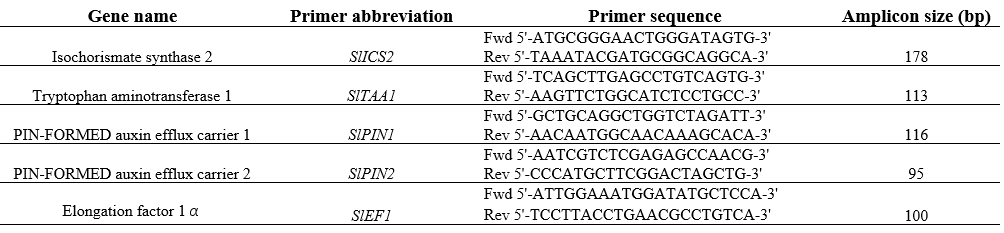 